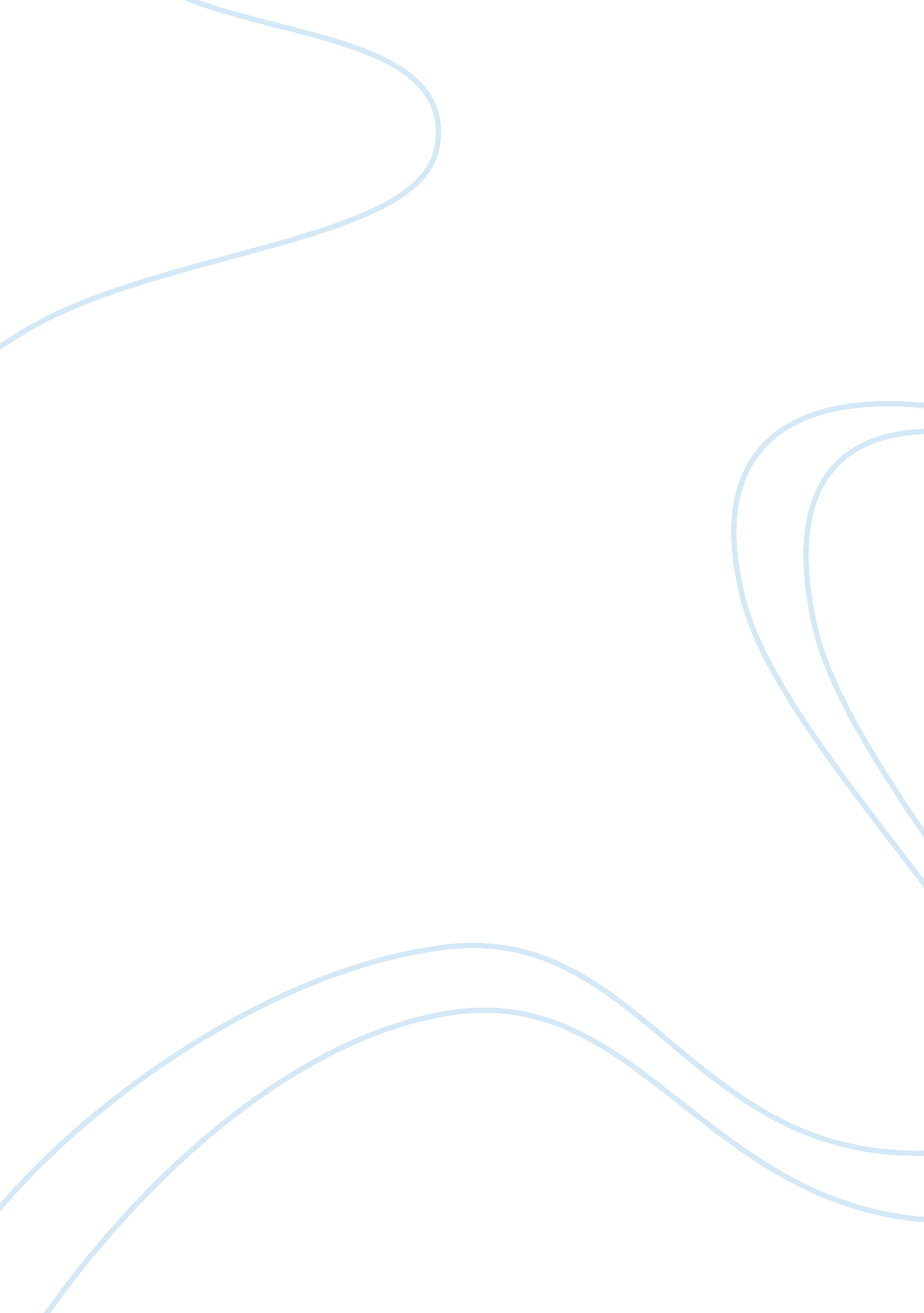 Taming of the shrew – justification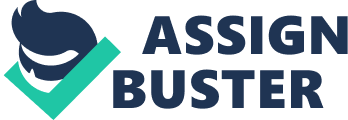 Shakespearean texts have revolutionized the language of English, with many directors of theatre, opera, music, film and radio adapting Shakespearean works to convey their Interpretation of his texts. As a director, I wanted to Incorporate aspects of my life in the classic Shakespearean romantic comedy, Taming of the Shrew, without forgetting the conventions that make Shakespearean texts classics. The stage chosen for our production was slightly slanted downstage, allowing the audience to clearly see the movements of actors. The stage design was rectangular, however, instead of the usual straight edge of the downstage wall, a semicircular design was used. This design allowed the actors more space to move. A large curtain separated the rectangular and the semicircular structures of the stage, which provided space for an actor to act their soliloquy, while behind the curtain, the stage would be remodeled for the next scene, which was signified by the drawing of the curtains. In Act I Scene II, Petroleum and Grimly share a comedic misinterpretation outside of Worthiness's house. I decided to keep within the era, but change the physical environment, from Pads to the city of Venice, as it held great meaning to me, while still honoring the classical Shakespearean setting. The change to Venice would mean that Horsetail's house would be situated on the water, and Petroleum and Gremlin would be traveling upon the water In a gondola prop to depict this. With the scene change, also comes minor dialogue changes for the actors, 'I trot this is his house hereby water's edge'. At the start of the scene at centre -stage left, Petroleum Is seated at the front of a nodal prop, with Grunion rowing, positioned toward the back of the gondola prop. The water of the canal they are on is depicted by a projection of a pool of water onto the stage floor from above and the sound of rushing water. A bridge prop is located across centre and upstage left centre, which the gondola prop passes beneath, hinting of the future relationships with Patriotic that are yet to be made. Patriotic and Grunion stop at centre stage right centre, whereby a wall with a painted image of Worthiness's house is located on a 45 degree angle to give the audience a better view. The duos continue on with their clowning and foolery, with Petroleum becoming increasingly frustrated with the clueless Grunion, Villain, I say, knock me here soundly. ' As a director, the choices that I make onstage clearly reflect my opinions of both the characters and the story. The Taming of the Shrew production not only conveys aspects of my life, but also my interpretation of what William Shakespeare tries to convey to my audience. Taming of the Shrew -Justification Essay By Machiavellian convey their interpretation of his texts. As a director, I wanted to incorporate aspects In Act I Scene II, Patriotic and Grunion share a comedic misinterpretation outside of mean that Worthiness's house would be situated on the water, and Patriotic and Grimier would be traveling upon the water in a gondola prop to depict this. With the scene change, also comes minor dialogue changes for the actors, 'l trot this is his At the start of the scene at centre -stage left, Patriotic is seated at the front of a The duos continue on with their clowning and foolery, with Patriotic becoming 